童样精彩，趣动未来——ROOKIE2020校园招聘招聘岗位二、我们的福利待遇 前方还有更多温馨福利等着你来提，全方位走心呵护，满满暖心能量超乎你想象！
　　 【厦门总部班车路线】祥店站-东方山庄BRT站-瑞景洪文BRT站-国贸新城BRT站-软件园东二门站-高林站-钟宅村口站-嘉庚体育馆站-诚毅学院站工作地点厦门：厦门集美区杏林湾运营中心10号楼17层；北京：北京市顺义区金航西路4号院2号楼807-815室；上海：上海市闵行区吴中路1799号上海万象城B座503室；深圳：深圳市龙华区东环一路384号恒和国际大厦13楼；成都：成都市锦江区红星路三段99号银石广场1210；沈阳：沈阳市和平区南京北街272号北约克置地广场 20层2005室；五、招聘流程六、应聘指南在线投递简历邮箱：hr@haddadchina.com注：在线投递简历文件名格式（姓名+学校名称+专业+意向岗位）总部地址：厦门市集美区杏林湾营运中心10号楼16-18层联系电话：0592-2365236徐女士官方微信二维码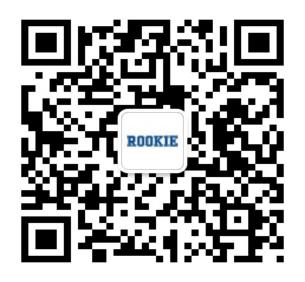 岗位类别培养方向工作内容需求人数专业要求工作地点产品设计&商品类
(共20人)服装设计师服装款式设计规划及产品设计推广6服装设计、工艺设计类等相关专业北京
（商品中心）产品设计&商品类
(共20人)工艺设计师产品版型设计，工艺细节的把控及美国品牌公司对接6服装设计、工艺设计类等相关专业北京
（商品中心）产品设计&商品类
(共20人)产品规划产品市场调研、产品规划4服装设计、工艺设计类等相关专业北京
（商品中心）产品设计&商品类
(共20人)商品管理商品销售跟踪及管控、销售管理、数据分析4专业不限北京
（商品中心）供应链管理类
（共12人）工艺开发服装工艺开发与工艺审核2专业不限，服装工艺设计、外贸类优先厦门供应链管理类
（共12人）生产计划样品生产计划安排与进度跟踪2专业不限，服装工艺设计、外贸类优先厦门供应链管理类
（共12人）面辅料开发服装针梭织等面料、辅料开发和材料采购2专业不限，服装工艺设计、外贸类优先厦门供应链管理类
（共12人）成本稽查服装设计与生产各阶段的成本核算2专业不限，服装工艺设计、外贸类优先厦门供应链管理类
（共12人）业务跟单订单跟踪与进度反馈，实时跟进生产流程2专业不限，服装工艺设计、外贸类优先厦门供应链管理类
（共12人）品质标准根据品质标准，管控服装样品与大货的品质要求2专业不限，服装工艺设计、外贸类优先厦门销售管理类
（共14人）海外跟单海外订单跟进及维护，及相关出口操作2专业不限，商务英语、国际贸易、物流类优先厦门销售管理类
（共14人）零售培训师培训课程开发及终端培训体系搭建1专业不限，市场营销类优先，能适应全国出差厦门销售管理类
（共14人）数据统计货品数据分析及库存管理2专业不限，市场营销类优先，能适应全国出差厦门销售管理类
（共14人）零售管理方向
（店长/督导/运营）店铺管理/区域店铺管理及相关业绩数据分析9专业不限，市场营销类优先，能适应全国出差上海、厦门、福州、泉州信息管理类
（共3人）系统运维企业信息化项目运维及分销系统实施3计算机专业类优先厦门福利项1、五险一金----按工作地缴纳五险一金
2、上班时间----5天8小时，周末双休
3、假期制度----法定节假日、国家规定的各类带薪休假
4、班车接送----上下班提供沿线班车（厦门）
5、内购福利----员工内购券、代金券、内部特卖会
6、娱乐设施----健身房、咖啡厅、读书角、亲子游乐场
7、员工活动----下午茶、生日会、户外拓展、运动会、员工旅游等
8、节日活动----元宵节、三八节、端午节、中秋节、圣诞节、尾牙等